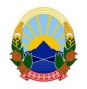                   		И.бр.414/2023 	ЈАВНА ОБЈАВА(врз основа на член 48 од Законот за извршување , Сл. Весник бр. 72 од 12.04.2016 година и Закон за изменување и дополнување на законот за извршување , Сл. Весник бр. 233 од 20.12.2018 година )Извршителот Премтим Ќерими од Куманово, ул. 11-ти Октомври бб, лок. Хотел Куманово врз основа на барањето за спроведување на извршување од доверителот Елена Дамјановска од Куманово со живеалиште на  ул. Иво Лола Рибар бр. 90 преку полномошник Адв. Христијан Георгиевски,  засновано на извршната исправа ОДУ бр.233/13 од 30.12.2013 година на Нотар Лорија Ваневска од Куманово, против должник  ДПТГМУ ХАНЗА ДОО увоз-извоз Куманово од Куманово со седиште на ул. Иво Лола Рибар бр. 85, и должник Горан Дамјановски од Куманово со живеалиште во с. Старо Нагоричане –маала Бели Грамаде , Општина Старо Нагоричане,и заложен должник Томица Дамјановски од Куманово со живеалиште во  Старо Нагоричане –маала Бели Грамаде , Општина Старо Нагоричане, за спроведување на извршување, заради остварување на парично  побарување, на ден 20.02.2024 го                                                                                                                                                           ПОВИКУВАдолжникот  Горан Дамјановски од Куманово , да се јави во канцеларијата на извршителот на ул. 11-ти Октомври бб, лок. Хотел Куманово,  Куманово, заради доставување на Записник за втора продажба на недвижност со усно јавно наддавање врз основа на чл. 186 ст 4 од ЗИ од 11.01.2024  година заведено со И.бр.414/2023, ВО РОК ОД 1 (ЕДЕН) ДЕН, сметано од денот на објавување на ова јавно повикување во јавното гласило. СЕ ПРЕДУПРЕДУВА должник Горан Дамјановски од Куманово  , дека ваквиот начин на доставување се смета за уредна достава и дека за негативните последици кои можат да настанат ги сноси самата странка. 		Оваа објава се објавува еднократно во дневен весник Нова Македонија и на веб страната на Комора на Извршители на Република Северна Македонија .  ИЗВРШИТЕЛ 								          Премтим ЌеримиИ З В Р Ш И Т Е ЛПремтим Ќеримиименуван за подрачјетона Основниот судКуманово,Кратово и Крива Паланкаул. 11-ти Октомври бб, лок. Хотел Кумановотел. 031-511-388; izvrsitelpq@gmail.com 